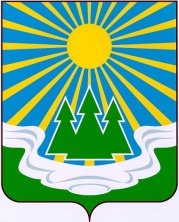 МУНИЦИПАЛЬНОЕ ОБРАЗОВАНИЕ«СВЕТОГОРСКОЕ ГОРОДСКОЕ ПОСЕЛЕНИЕ» ВЫБОРГСКОГО РАЙОНА ЛЕНИНГРАДСКОЙ ОБЛАСТИСОВЕТ ДЕПУТАТОВтретьего созываРЕШЕНИЕот 31.05.2022 г.                                          № проектОб утверждении Положения о муниципальной казне муниципального образования «Светогорское городское поселение» Выборгского района Ленинградской областиВ соответствии с Гражданским кодексом Российской Федерации, Земельным кодексом Российской Федерации, Федеральным законом от 06.10.2003 № 131-ФЗ «Об общих принципах организации местного самоуправления в Российской Федерации», уставом муниципального образования «Светогорское городское поселение» Выборгского района Ленинградской области, в целях определения порядка формирования, учета, управления и распоряжения казной МО «Светогорское городское поселение», повышения эффективности управления имуществом на территории муниципального образования, совет депутатов:РЕШИЛ:1. Утвердить Положение о муниципальной казне муниципального образования «Светогорское городское поселение» Выборгского района Ленинградской области, согласно Приложению.2. Признать утратившим силу:2.1. Решение совета депутатов МО «Светогорское городское поселение» от 22.03.2011 № 12 «Об утверждении Положения о казне муниципального образования «Светогорское городское поселение» Выборгского района Ленинградской области». 3. Опубликовать настоящее Решение в газете «Вуокса», в сетевом издании «Официальный вестник муниципальных правовых актов органов местного самоуправления муниципального образования «Выборгский район» Ленинградской области (npavrlo.ru) и разместить на официальном сайте МО «Светогорское городское поселение» (mo-svetogorsk.ru).4. Настоящее Решение вступает в силу после его официального опубликования в газете «Вуокса».5. Контроль за исполнением данного Решения возложить на постоянную действующую комиссию по экономике, бюджету и контролю за использованием муниципальной собственности.Глава муниципального образования
«Светогорское городское поселение»:                                    И.В. Иванова Рассылка: дело, ОУИ, администрация, прокуратура, Официальный вестник, Официальный сайт, газета «Вуокса»УТВЕРЖДЕНО решением совета депутатов муниципального образования«Светогорское городское поселение» Выборгского района Ленинградской области от  31.05.2022 г. № ___ (приложение)	Положениео муниципальной казне муниципального образования «Светогорское городское поселение» Выборгского района Ленинградской области1. Общие положенияНастоящее положение разработано в соответствии с Конституцией Российской Федерации, Гражданским Кодексом Российской Федерации, Федеральным законодательством, законодательством Ленинградской области, муниципальными правовыми актами муниципального образования «Выборгский район» Ленинградской области, нормативно-правовыми актами муниципального образования, Уставом муниципального образования «Светогорское городское поселение».Настоящее Положение определяет общие цели, задачи, структуру, общий порядок формирования, учета, управления и распоряжения муниципальной казной муниципального образования «Светогорское городское поселение», обязательно для исполнения всеми физическими и юридическими лицами, а также должностными лицами и органами местного самоуправления.1.3.	Муниципальную казну муниципального образования «Светогорское городское поселение» (далее - казна) составляют средства бюджета муниципального образования «Светогорское городское поселение» (далее - местного бюджета) и муниципальное имущество, находящееся в собственности муниципального образования «Светогорское городское поселение» (далее-муниципальное образование) не закрепленное за муниципальными предприятиями и учреждениями на праве хозяйственного ведения и оперативного управления.1.4.	Объектами казны являются: - средства местного бюджета;- земли и другие природные ресурсы, находящиеся в собственности муниципального образования;- пакеты акций (доли) в уставном капитале хозяйствующих субъектов, доли в договорах о совместной деятельности и иные ценные бумаги;- нежилые здания, сооружения, помещения, в том числе незавершенные строительством объекты;- муниципальный жилищный фонд;- нематериальные активы, находящиеся в собственности муниципального образования; - иное недвижимое и движимое имущество, находящееся в собственности муниципального образования и не закрепленное на праве хозяйственного ведения и оперативного управления за муниципальными предприятиями и учреждениями.Настоящее Положение не регулирует порядок управления и распоряжения входящими в состав казны средствами бюджета, а также землями и другими природными ресурсами, находящимися в собственности муниципального образования. Правовое положение вышеназванных средств регулируются специальными нормативными правовыми актами.Формирование, учет, управление и распоряжение, а также контроль за сохранностью и целевым использованием объектов казны, за исключением средств местного бюджета, от имени и в интересах муниципального образования осуществляется администрацией муниципального образования или комитетом по управлению муниципальным имуществом и градостроительству администрации муниципального образования «Выборгский район» Ленинградской области (далее - комитет) действующим в соответствии с предоставленными ему полномочиями по заключенному между ним и муниципальным образованием соглашению.Распоряжение средствами местного бюджета (денежные средства) осуществляется главой администрации муниципального образования.В случае вовлечения объектов казны в сделку с участием третьих лиц соответствующие права и обязательства приобретает непосредственный собственник имущества - муниципальное образование.Формирование казны и финансирование ее содержания осуществляется за счет средств местного бюджета и иных законных источников в рамках установленных нормативов.2.    Цели и задачи формирования, учета, управления и распоряжения муниципальной казной2.1. Основными целями формирования, учета, управления и распоряжения казной являются:-	укрепление материально-финансовой основы муниципального образования;-	обеспечение экономической и финансовой самостоятельности муниципального образования в сфере гражданских правоотношений;привлечение инвестиций и стимулирование предпринимательской активности на территории муниципального образования;создание экономических предпосылок для разработки и реализации новых подходов к управлению собственностью муниципального образования, обеспечение максимально эффективного управления отдельными ее объектами;- увеличение доходов;-	сохранение, воспроизводство и приумножение объектов собственности муниципального образования;-	повышение эффективности использования собственности муниципального образования.2.2. Основными целями формирования, управления и распоряжения имуществом, составляющим казну муниципального образования, являются:-	обеспечение полного непрерывного пообъектного учета и движения имущества, входящего в казну;- сохранение и приумножение в составе казны имущества, управление и распоряжение которым обеспечивает привлечение в доход местного бюджета дополнительных средств, а также необходимого для обеспечения общественных потребностей населения муниципального образования;-	выявление и применение наиболее эффективных способов использования имущества муниципального образования;- контроль за сохранностью и использованием имущества муниципального образования по целевому назначению;- формирование информационной базы данных, содержащих достоверную информацию о составе имущества казны, его техническом состоянии, стоимостных и иных характеристиках.3.    Формирование объектов муниципальной казны3.1. Объекты казны формируются из имущества, отнесенного в установленном законом порядке к собственности муниципального образования, в результате:- разграничения государственной собственности в Российской Федерации на федеральную собственность, государственную собственность субъекта Российской Федерации и муниципальную собственность;- передачи объектов федеральной и государственной собственности субъекта Российской Федерации в собственность Уставом муниципального образования;- приобретения имущества на основании договоров купли-продажи, дарения или иных сделок на приобретение имущества в соответствии с действующим законодательством;- возникновения права собственности при завершении строительства, а также на незавершенное строительство объектов недвижимости;- приобретения права собственности муниципального образования на объекты на основании решений суда; а также в случаях:- изъятия по законным основаниям излишнего, неиспользуемого либо используемого не по назначению имущества из оперативного управления муниципальных учреждений муниципального образования;- прекращения права хозяйственного ведения муниципального унитарного предприятия на имущество муниципального образования, закрепленное за ним собственником данного имущества по основаниям и в порядке, установленном действующим законодательством, в том числе и в связи с отказом муниципального унитарного предприятия от имущества, переданного в хозяйственное ведение;- передачи имущества, оставшегося после ликвидации муниципальных предприятий и учреждений.Включение объектов в состав казны осуществляется на основании постановления администрации муниципального образования.Право собственности муниципального образования на недвижимое имущество, входящее в состав казны, подлежит обязательной государственной регистрации в установленном законодательством порядке.3.4. Основанием исключения имущества из состава объектов казны является постановление администрации муниципального образования:- о закреплении имущества казны за муниципальными предприятиями и учреждениями на праве хозяйственного ведения, оперативного управления;- о списании имущества муниципального образования пришедшего в негодность вследствие физического износа, аварий, стихийных бедствий, нарушения нормальных условий эксплуатации и по другим причинам;- об отчуждении (в том числе приватизации, передачи);- о прекращении права собственности муниципального образования на объекты казны по основаниям, предусмотренным действующим законодательством.4.    Учет объектов муниципальной казны4.1. Имущество, составляющее казну, принадлежит на праве собственности поселения и подлежит отражению на балансе Администрации муниципального образования или комитета, действующим в соответствии с предоставленным ему полномочиям по заключенному между комитетом и муниципальным образованием соглашению.Порядок и периодичность отражения в бюджетном учете операций с объектами в составе имущества казны на основании информации из реестра муниципального имущества муниципального образования устанавливаются администрацией муниципального образования.Аналитический учет объектов в составе имущества казны осуществляется в порядке, установленном для ведения реестра имущества муниципального образования.Непосредственный учет объектов казны в реестре имущества муниципального образования осуществляет администрация муниципального образования или комитет, действующий в соответствии с предоставленными ему полномочиями по заключенному между ним и муниципальным образованием соглашению, путем внесения сведений о составе имущества, основаниях включения имущества в реестр, способе приобретения, стоимости, сроке постановки на учет, износе, а также сведений о передаче имущества в пользование, в том числе об исключении имущества из состава казны, его возврату в казну, а по необходимости и других сведений, соответствующих требованиям действующего законодательства.4.4.	Объекты казны, переданные юридическим лицам в аренду или безвозмездное
пользование, подлежат бухгалтерскому учету у пользователей в соответствии с действующим
законодательством.4.5.	В целях обеспечения достоверности учетных данных об объектах казны, проводится
инвентаризация казны, в ходе которой проверяются и документально подтверждаются
фактическое наличие имущества, его состояние и оценка стоимости.4.6.	Инвентаризация проводится в соответствии с нормативно-правовыми актами
Министерства финансов Российской Федерации.Вовлечение объектов казны в гражданско-правовые отношения возможно только после государственной регистрации права муниципальной собственности на эти объекты в установленном законодательством порядке и их включения в соответствующий раздел реестра.Оценка объектов казны осуществляется в случаях и по правилам, установленным законами и иными правовыми актами для оценки имущества.5.    Управление и распоряжение объектами муниципальной казныУправление и распоряжение объектами казны осуществляется администрацией муниципального образования или комитетом, действующим в соответствии с предоставленными ему полномочиями по заключенному между ним и муниципальным образованием соглашению, в пределах своих полномочий в соответствии с действующим законодательством, решениями совета депутатов и постановлениями администрации муниципального образования.Движимое и недвижимое имущество казны может быть передано администрацией муниципального образования или комитетом, действующим в соответствии с предоставленными ему полномочиями по заключенному между ним и муниципальным образованием соглашению, во временное или постоянное пользование юридическим или физическим лицам и предоставлено:- в аренду;     - в безвозмездное пользование;       - в доверительное управление;- использовано иным способом, предусмотренным действующим законодательством.Условия и порядок передачи имущества, составляющего казну, в пользование юридическим и физическим лицам, регулируется действующим законодательством и соответствующими договорами.Движимое и недвижимое имущество, являющееся собственностью муниципального образования и входящее в состав объектов казны, необходимое муниципальным предприятиям и учреждениям для осуществления их уставных задач, на основании постановления администрации муниципального образования может быть исключено из состава казны и передано муниципальным предприятиям и учреждениям на праве хозяйственного ведения, оперативного управления.Доходы от использования имущества казны в полном объеме поступают в местный бюджет.6.    Контроль за сохранностью и целевым использованием объектовмуниципальной казны6.1. Контроль за сохранностью и целевым использованием имущества, входящего в состав объектов казны, не переданного в пользование, осуществляет администрация муниципального образования или комитет, действующий в соответствии с предоставленными ему полномочиями по заключенному между ним и муниципальным образованием соглашению.В целях обеспечения сохранности объектов казны может производиться страхование имущества, установление особого режима его эксплуатации и охраны, а также передача имущества на хранение.Содержание и эксплуатация объектов казны, не переданных во владение и (или) пользование физических и юридических лиц, осуществляется за счет средств местного бюджета муниципального образования путем заключения договоров на эксплуатацию и обслуживание объектов собственности муниципального образования со специализированными организациями в соответствии с законодательством.Контроль за сохранностью и целевым использованием имущества, входящего в состав казны, переданного в пользование юридическим и физическим лицам, а также привлечение этих лиц к ответственности за ненадлежащее использование переданных объектов, осуществляет администрация муниципального образования или комитет, действующий в соответствии с предоставленными ему полномочиями по заключенному между ним и муниципальным образованием соглашению, в соответствии с условиями заключенных договоров о передаче имущества и действующим законодательством.В ходе контроля администрация муниципального образования или комитет, действующим в соответствии с предоставленными ему полномочиями по заключенному между ним и муниципальным образованием соглашению, по мере необходимости осуществляет проверки состояния переданного имущества и соблюдения условий договоров о передаче имущества.На срок передачи в пользование имущества, входящего в состав казны, обязанности по содержанию имущества и риск случайной гибели имущества подлежат закреплению за пользователем при заключении договора передачи имущества.Юридические и физические лица, должностные лица и органы местного самоуправления, совершившие действия или принявшие противоправные решения, повлекшие ущерб для казны, несут дисциплинарную, административную, гражданско-правовую и уголовную ответственность, установленную действующим законодательством.Администрация муниципального образования или комитет, действующий в соответствии с предоставленными ему полномочиями по заключенному между ним и муниципальным образованием соглашению, ежегодно, в период утверждения местного бюджета, представляет совету депутатов муниципального образования отчет о составе и стоимости имущества казны.7.    Обращение взыскания на объекты муниципальной казны7.1. Муниципальное образование отвечает по своим обязательствам денежными средствами и имуществом, входящими в состав казны.